EK: 4TAŞIT KAŞESİ ÖRNEKLERİGiriş taşıt kaşesi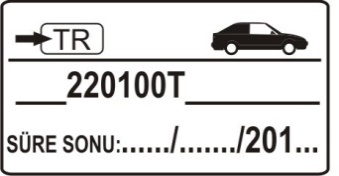 Çıkış taşıt kaşesi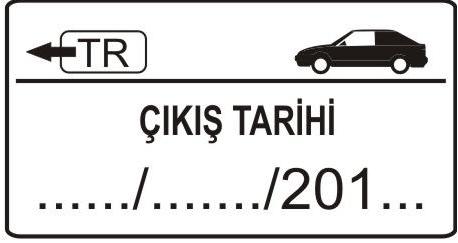 Kaşe Ebatları: Genişlik: .Yükseklik .